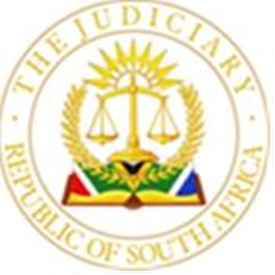 							OFFICE OF THE CHIEF JUSTICE		(REPUBLIC OF SOUTH AFRICA)					GAUTENG LOCAL DIVISION, JOHANNESBURGUNOPPOSED MOTION ROLL FOR 26 MARCH 2024.BEFORE THE HONOURABLE JUDGE:    WRIGHT                                         JUDGE’S SECRETARY:MVukeya@judiciary.org.zaPARTIESCASE NUMBER1.NEDBANK LTD V. THANDUXOLO MBABALI		2024-0016742.RAPID TRANSPORT COMPANY (PTY) LTD V. K2021802061 (SOUTH AFRICA) T/A PAROT HOLDINGS 2023-1340803.SAMUEL NTSIKO V. EVA LEPHOTO 		2022-0311644.SB GUARANTEE COMPANY (RF) PROPRIETARY LIMITED v. MBHEKENI ISAAC MANANA 2023-0299185.SB GUARANTEE COMPANY (RF) PROPRIETARY LIMITED v. PELONOMI JEAN MAMPIE 2023-0307256.FIRSTRAND BANK LIMITED // SEMPIWE CAIPHUS MAJOLA AND OTHERS2021/25469D7.KOLE ITUMELENG ZACHARIA GAOPALELWE V MINISTER OF POLICE AND THE DIRECTOR OF PUBLIC PROSECUTIONS2021/5791O8.BOLTON HALL BODY CORPORATE & 8 OTHERS // THE CITY OF JOHANNESBURG METROPOLITAN MUNICIPALITY2021/50476O9.THE POOL TEAM (PTY) LTD VS ROELF PRETORIUS AND ANOTHER2020/13933CC10.LIQUID VEHICLE FINANCE, A PRODUCT OF WESBANK, A DIVISION OF FIRSTRAND BANK LIMITED VS NONJABULO LERATO BUTHELEZI2022/144SJ11.FIRSTRAND BANK LIMITED T/A FIRST NATIONAL BANK VS BASICALLY BRANDING CC AND STUART, KERRY LYN2021/56520D12.FNB VS LS KEKANA44827/2016 - A5063/2018O13.THE SHERIFF OF THE HIGH COURT HALFWAY HOUSE ALEXANDRA vs CANAANLAND CAPITAL INVESTMENTS PTY LTD & 1 Other: in re FIRSTRAND BANK LTD vs LINDOKUHLE INNOCENT NGCOBO2020/8144O14.FIRSTRAND BANK LTD VS ABEL MPHILE SIBANDE2020/19689	AV15.CAPITAL PROPFUND 1 (PTY) LTD VS EDUCOR PROPERTY HOLDINGS (PTY) LTD2021/54544O16.UNIVERSITY OF JOHANNESBURG AND FUNDI CAPITAL (PTY) LTD V INNOCENT SPIRITS PROPRIETARY LIMITED2021/52167SJ17.ABSA BANK LIMITED vs MASHININI, BENJAMIN KAIDOI & ANOTHER2017/4640718.ABSA BANK LIMITED vs MILLER, DENNY YOHDEN2021/367D19.UNIVERSITY OF JOHANNESBURG and FUNDI CAPITAL (PTY) LTD v OBAKENG RAMODISE MOSUOE2021/52166SJ20.ABSA BANK LTD & ANOTHER VS DUBE, LINDY ZINHLE2021/41503D21.THE STANDARD BANK OF SOUTH AFRICA LIMITED / MMATEBOGO ELIZABETH NKOENYANE2020/02817D22.FIRSTRAND BANK LIMITED vs QOBOSE HN2019/9331D23.SAWINDU 08 (PTY) LTD // MOSES MASHABA2021/55335D24.NKOSI, MDUDUZI CHRISTIAN VS THE MINISTER OF POLICE & 2 OTHERS2019/1097O25.BSA BANK LIMITED vs. NCEBA MQOLOMBA2014/21062AD26.NEDBANK LIMITED vs PIETER CORNELIUS JANSEN VAN VUUREN N.O AND OTHERS2010/34999O27.MOKANYANE, Tshepo v MOKANYANE Khantse2019/15513O28.ROODT, JA V ROODT, TVD & LOOTS, A2021/21609O29.IEMAS FINANCIAL SERVICES (CO-OPERATIVE) LIMITED V GUMANI; MAEMU, JOAS5040/2021D30.IMAS FINANCE ( CO-OPERATIVE) LIMITED V TOKWE; FLOYD, GADZIRAI2022/9067D31.IMAS FINANCE (CO-OPERATIVE) LIMITED V NHLAPO; ISAAC, MBUYISWA2021/41996D32.MR NICOLAAS JOHANNES RAUBENHEIMER IN HIS CAPACITY AS CURATOR AD LITEM TO NCUBE SITHDANDAZILE AND NCUBE BRILLIANT VS THE ROAD ACCIDENT FUND2018/36666O33.THE STANDARD BANK OF SOUTH AFRICA LIMITED VS PULE: SEGADIKO PORTIA & MOGOTSI: NONOFO PRUDENCE2022/17147D34.LOUISA LODGE BODY CORPORATE VS MBONGELENI PETRUS DLAMINI AND OTHERS2019/41379AV35.SAWINDU 08 (RF) (PTY) LTD // MONIQUE LEGRACIA BADENHORST2021/9957D36.FOUNTAIN VIEW BODY CORPORATE // MPHO SILVESTA MASEKWAMENG & 2 OTHERS2022/23798	AV37.NEDBANK / MOFOKENG2022/986D38.ABSA BANK LIMITED & OTHER / MONTSONYANA STAFFING SERVICES CC2021/30889	D39.SBSA VS JOHNIE L.M + 1 OTHER2020/30315D40.NEDBANK LTD & NAIDOO GAT2022/9902D